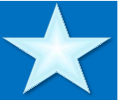 Die 5-Stern-Methode nach Rainer Körner Erkenntnis‐, Coaching‐ und Therapie‐Methode Die 5-Stern-Methode ist aus meiner Arbeit nicht mehr wegzudenken und ein wichtiges Werkzeug für Erkenntnis, Entwicklung und Konfliktlösung geworden. Sie ist die Chance in allem die Entwicklungsmöglichkeit für das Positive, Schöne und Gute sehen zu lernen. In diesem Online‐Kurs kann dieses Tool systematisch und kompakt erlernt werden, um damit die verschiedenen Lebensgebiete (Privat, Familie, Beruf, Therapie, Coaching, Unterricht...) zu bereichern. Die Inhalte des Online‐Kurses:   den positiven Kern in allem finden   jede Lebenssituation anhand des 5‐Sterns entschlüsseln   Die Lern‐ und Entwicklungsschritte in jedem „Problem“ erkennen   das Denken, Fühlen und Handeln verändern  Positive und befreiende Lebenshaltungen sowie Fähigkeiten erkennen   SELBST‐Wahrnehmung und SELBST-Erfahrung!   Die Arbeit mit dem 5‐Stern als Coaching‐, Konfliktlösungs‐Methode   Übungen zum effektiven Selbsterlernen der Methode Für die Seminarteilnahme sind keine Vorkenntnisse nötig. Termine 5‐Stern‐Methode:Samstag, den 08.10.2022, von 10:00 bis 15:00 UhrundSonntag, den 09.10.2022, von 10:00 bis 15:00 Uhr Online (über Zoom, Link wird kurz vorher verschickt)Kosten: € 250,00 (incl. Präsentationsausdruck)Leitung: Traudel Ertner, HeilpraktikerinAnmeldung bitte an Traudel@Ertner.eu